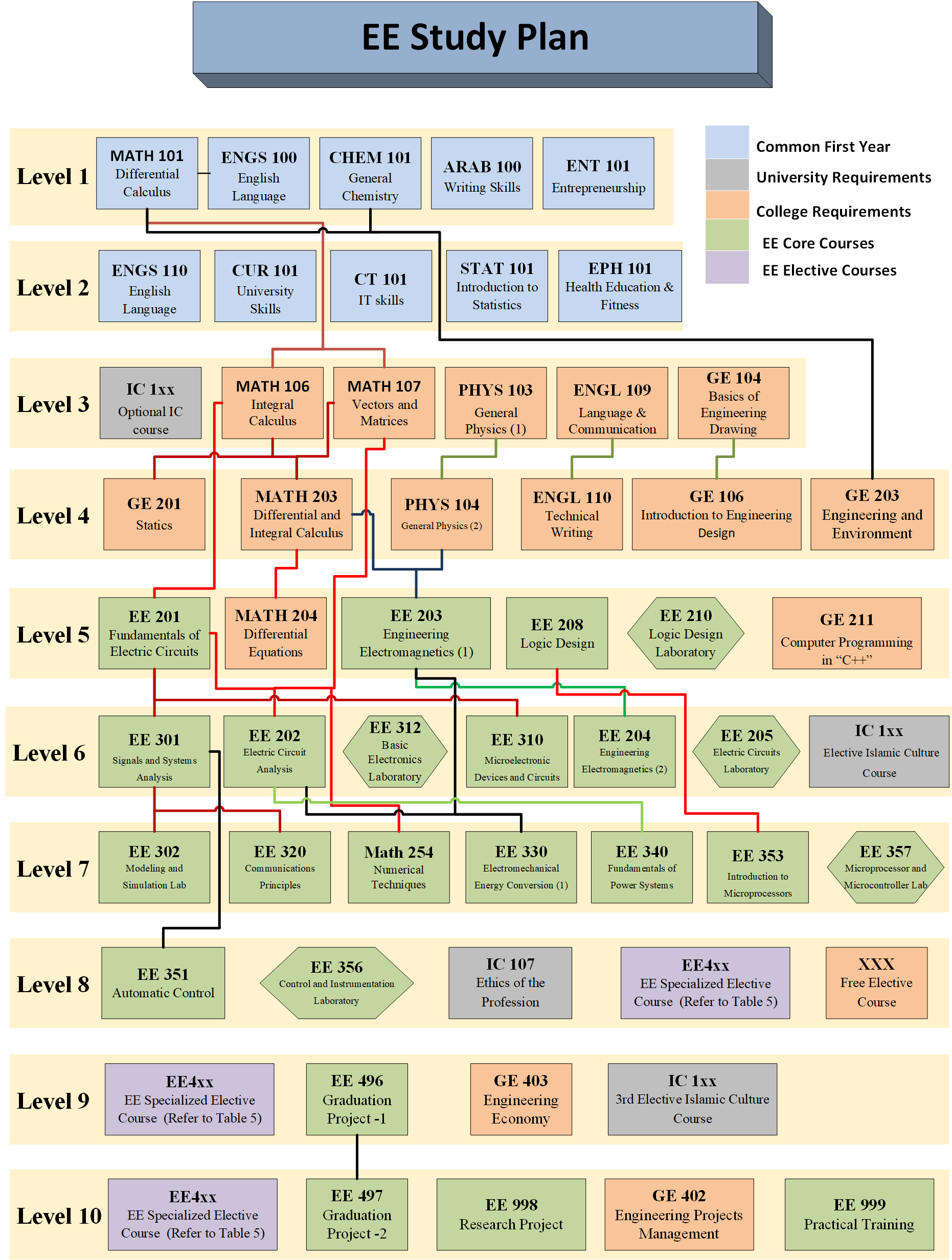 Fig. 1: Flowchart of EE Program Courses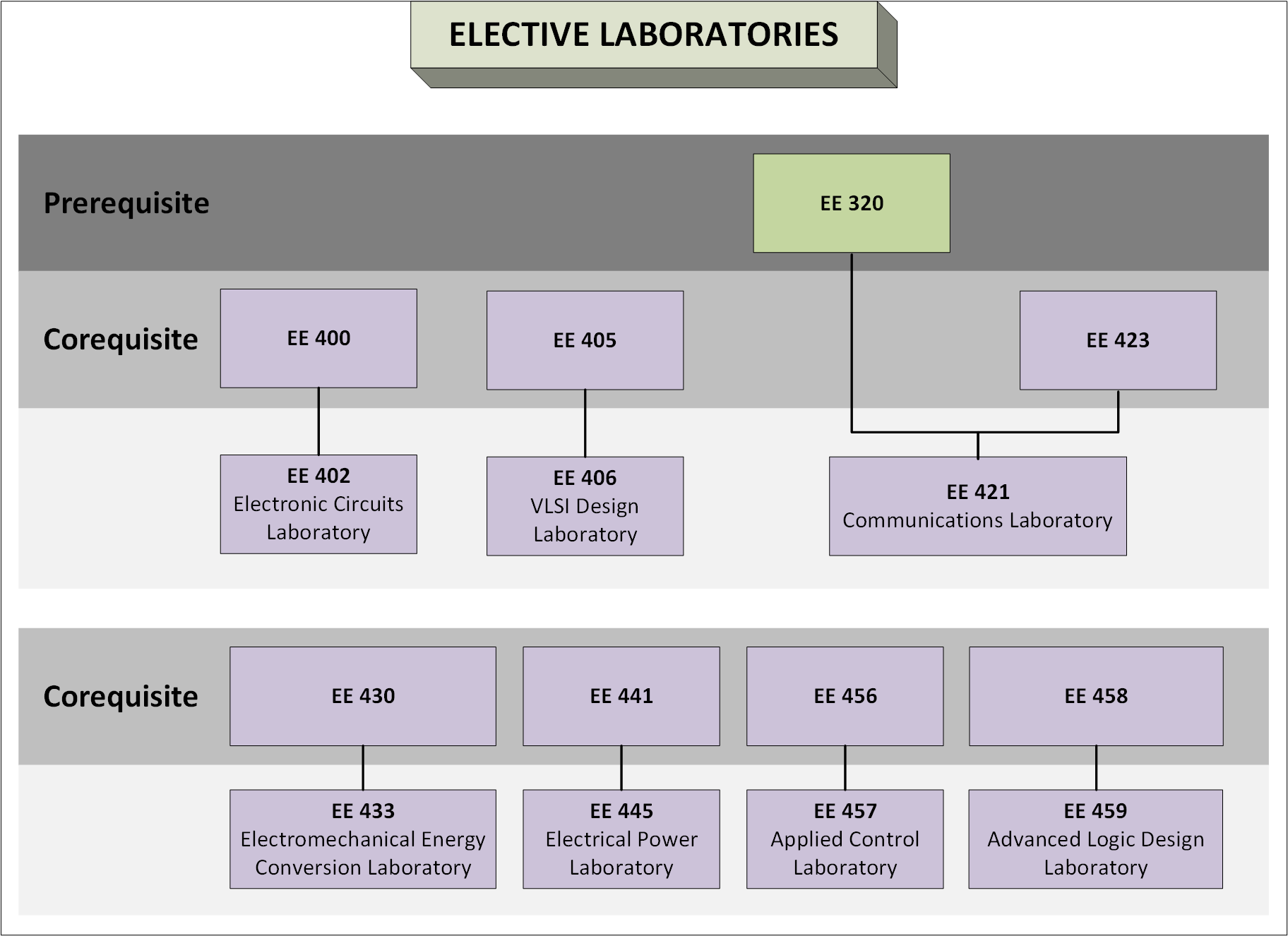 Fig. 2: Flowchart of Elective Labradorites 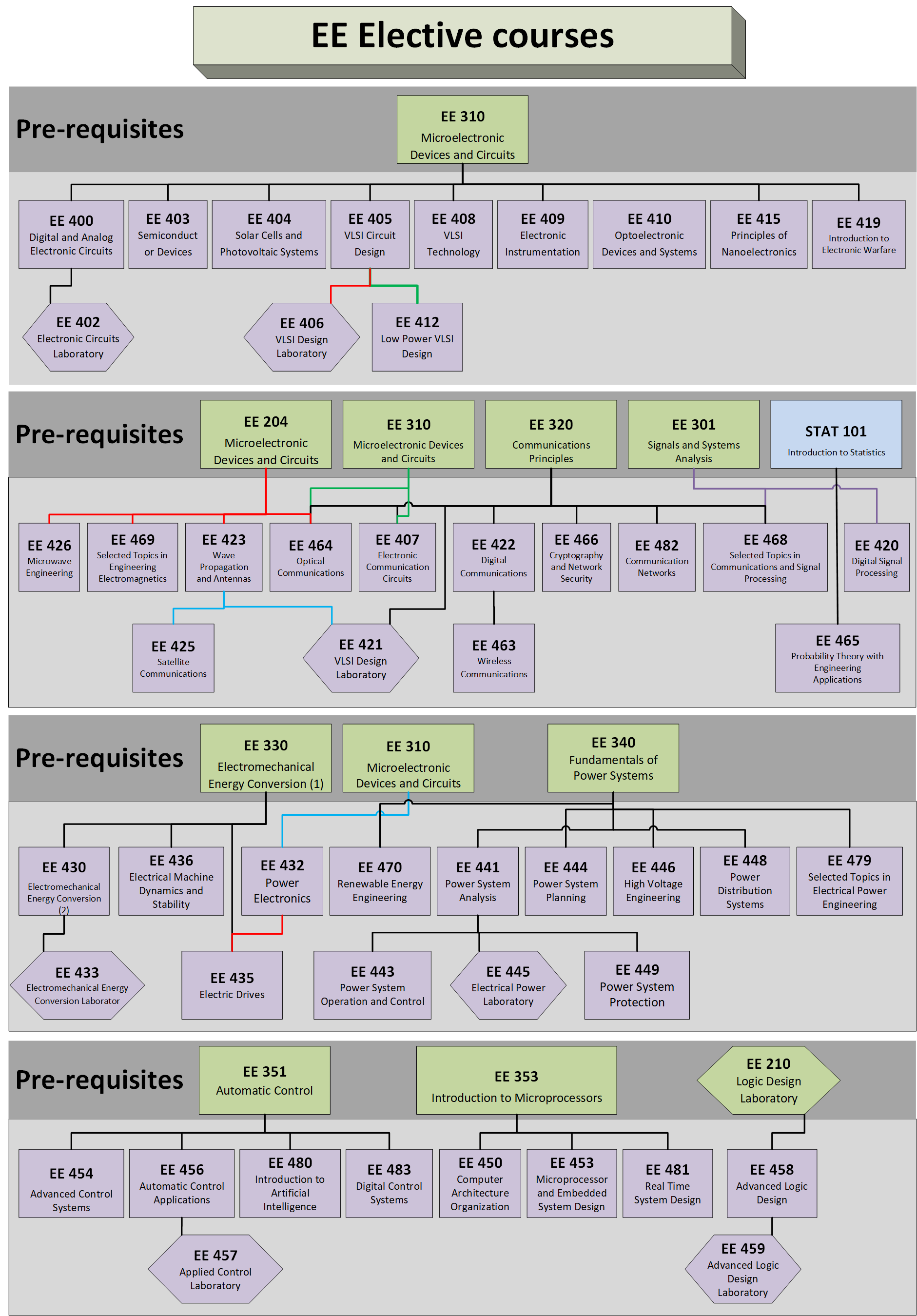 Fig. 3: Flowchart of Elective Courses 